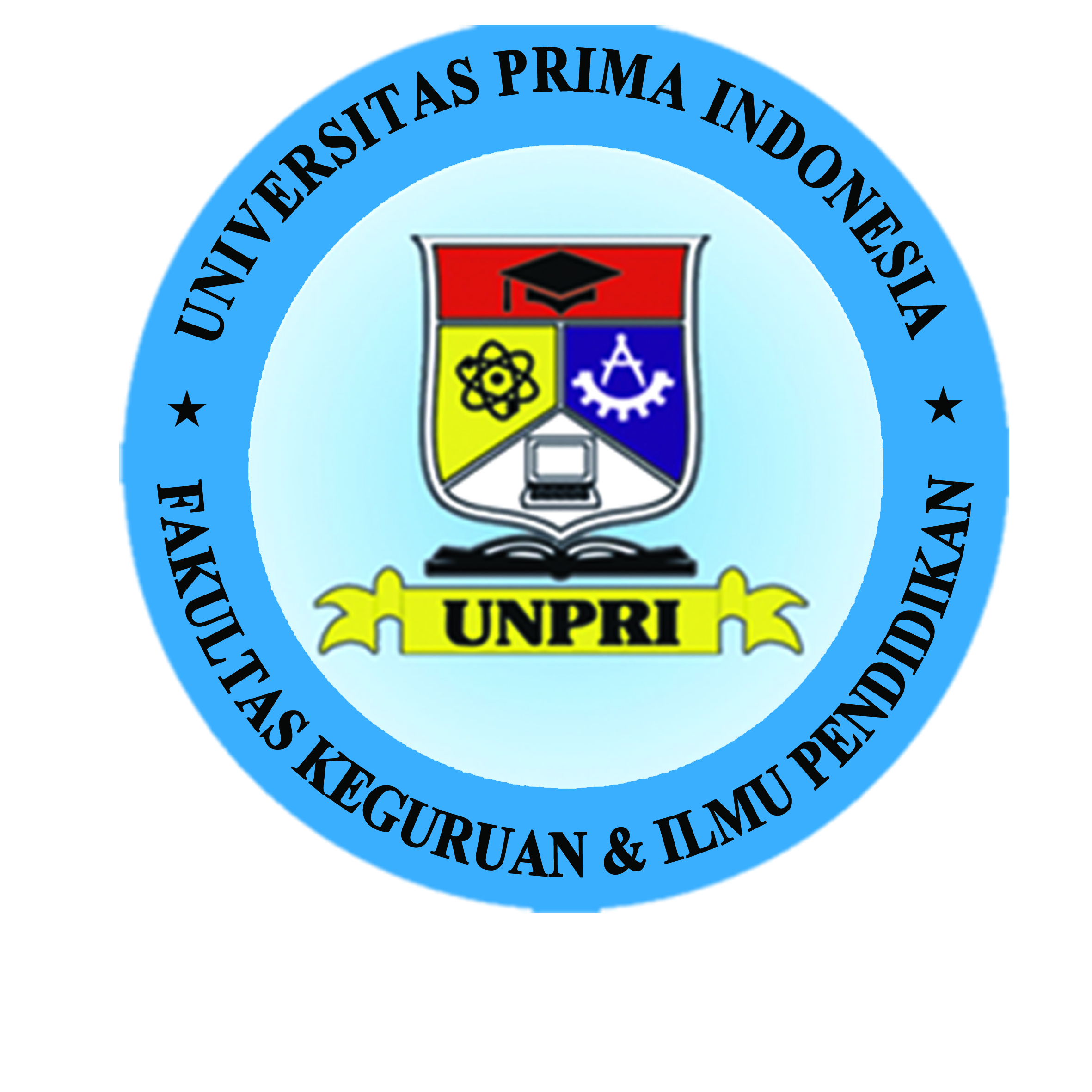 PROGRAM STUDI PENDIDIKAN BAHASA INGGRISPROGRAM STUDI PENDIDIKAN BAHASA INGGRISPROGRAM STUDI PENDIDIKAN BAHASA INGGRISPROGRAM STUDI PENDIDIKAN BAHASA INGGRISPROGRAM STUDI PENDIDIKAN BAHASA INGGRISPROGRAM STUDI PENDIDIKAN BAHASA INGGRISPROGRAM STUDI PENDIDIKAN BAHASA INGGRISFAKULTAS KEGURUAN DAN ILMU PENDIDIKANFAKULTAS KEGURUAN DAN ILMU PENDIDIKANFAKULTAS KEGURUAN DAN ILMU PENDIDIKANFAKULTAS KEGURUAN DAN ILMU PENDIDIKANFAKULTAS KEGURUAN DAN ILMU PENDIDIKANFAKULTAS KEGURUAN DAN ILMU PENDIDIKANFAKULTAS KEGURUAN DAN ILMU PENDIDIKANUNIVERSITAS PRIMA INDONESIAUNIVERSITAS PRIMA INDONESIAUNIVERSITAS PRIMA INDONESIAUNIVERSITAS PRIMA INDONESIAUNIVERSITAS PRIMA INDONESIAUNIVERSITAS PRIMA INDONESIAUNIVERSITAS PRIMA INDONESIAJl. Belanga No.1, Sei Putih Tengah, Medan Petisah, Jl. Belanga No.1, Sei Putih Tengah, Medan Petisah, Jl. Belanga No.1, Sei Putih Tengah, Medan Petisah, Jl. Belanga No.1, Sei Putih Tengah, Medan Petisah, Jl. Belanga No.1, Sei Putih Tengah, Medan Petisah, Jl. Belanga No.1, Sei Putih Tengah, Medan Petisah, Jl. Belanga No.1, Sei Putih Tengah, Medan Petisah, Kota Medan, Sumatera Utara 20118Kota Medan, Sumatera Utara 20118Kota Medan, Sumatera Utara 20118Kota Medan, Sumatera Utara 20118Kota Medan, Sumatera Utara 20118Kota Medan, Sumatera Utara 20118Kota Medan, Sumatera Utara 20118RENCANA PEMBELAJARAN SEMESTERRENCANA PEMBELAJARAN SEMESTERRENCANA PEMBELAJARAN SEMESTERRENCANA PEMBELAJARAN SEMESTERRENCANA PEMBELAJARAN SEMESTERRENCANA PEMBELAJARAN SEMESTERRENCANA PEMBELAJARAN SEMESTERRENCANA PEMBELAJARAN SEMESTERJENIS DOKUMENDISUSUN OLEH:DISUSUN OLEH:DISUSUN OLEH:DISUSUN OLEH:DISUSUN OLEH:DISETUJUI OLEH:DISETUJUI OLEH:JENIS DOKUMENKOORDINATORKOORDINATORKOORDINATORKOORDINATORKOORDINATORKETUA PROGRAM STUDIKETUA PROGRAM STUDIFORMULIR MUTUFORMULIR MUTU[Drs. Bakhtiar, M.Hum][Drs. Bakhtiar, M.Hum][Drs. Bakhtiar, M.Hum][Drs. Bakhtiar, M.Hum][Drs. Bakhtiar, M.Hum][Yenita Br Sembiring, S.S.,M.Hum][Yenita Br Sembiring, S.S.,M.Hum]FORMULIR MUTUTANGGAL :TANGGAL :TANGGAL :Program Studi:Kode:Kode:Nama Matakuliah:Nama Matakuliah:Nama Matakuliah:SKS: Dosen Pengampu:PENDIDIKAN BAHASA INGGRISING62112ING62112Writing 2 (Essay Writing)Writing 2 (Essay Writing)Writing 2 (Essay Writing)2Drs. Bakhtiar, M.HumDonna Ria PasaribuCAPAIAN PEMBELAJARAN LULUSAN YANG DIBEBANKAN KEPADA MATA KULIAHCPLKode CPLPERNYATAN CPLPERNYATAN CPLPERNYATAN CPLPERNYATAN CPLPERNYATAN CPLCAPAIAN PEMBELAJARAN LULUSAN YANG DIBEBANKAN KEPADA MATA KULIAHSIKAPS01bertakwa kepada Tuhan Yang Maha Esa dan mampu menunjukkan sikap religius; bertakwa kepada Tuhan Yang Maha Esa dan mampu menunjukkan sikap religius; bertakwa kepada Tuhan Yang Maha Esa dan mampu menunjukkan sikap religius; bertakwa kepada Tuhan Yang Maha Esa dan mampu menunjukkan sikap religius; bertakwa kepada Tuhan Yang Maha Esa dan mampu menunjukkan sikap religius; CAPAIAN PEMBELAJARAN LULUSAN YANG DIBEBANKAN KEPADA MATA KULIAHSIKAPS02menjunjung tinggi nilai kemanusiaan dalam menjalankan tugas berdasarkan agama, moral, dan etika;menjunjung tinggi nilai kemanusiaan dalam menjalankan tugas berdasarkan agama, moral, dan etika;menjunjung tinggi nilai kemanusiaan dalam menjalankan tugas berdasarkan agama, moral, dan etika;menjunjung tinggi nilai kemanusiaan dalam menjalankan tugas berdasarkan agama, moral, dan etika;menjunjung tinggi nilai kemanusiaan dalam menjalankan tugas berdasarkan agama, moral, dan etika;CAPAIAN PEMBELAJARAN LULUSAN YANG DIBEBANKAN KEPADA MATA KULIAHSIKAPS03berkontribusi dalam peningkatan mutu kehidupan bermasyarakat, berbangsa, bernegara, dan kemajuan peradaban berdasarkan Pancasila;berkontribusi dalam peningkatan mutu kehidupan bermasyarakat, berbangsa, bernegara, dan kemajuan peradaban berdasarkan Pancasila;berkontribusi dalam peningkatan mutu kehidupan bermasyarakat, berbangsa, bernegara, dan kemajuan peradaban berdasarkan Pancasila;berkontribusi dalam peningkatan mutu kehidupan bermasyarakat, berbangsa, bernegara, dan kemajuan peradaban berdasarkan Pancasila;berkontribusi dalam peningkatan mutu kehidupan bermasyarakat, berbangsa, bernegara, dan kemajuan peradaban berdasarkan Pancasila;CAPAIAN PEMBELAJARAN LULUSAN YANG DIBEBANKAN KEPADA MATA KULIAHSIKAPS04berperan sebagai warga negara yang bangga dan cinta tanah air, memiliki nasionalisme serta rasa tanggung jawab pada negara dan bangsa;berperan sebagai warga negara yang bangga dan cinta tanah air, memiliki nasionalisme serta rasa tanggung jawab pada negara dan bangsa;berperan sebagai warga negara yang bangga dan cinta tanah air, memiliki nasionalisme serta rasa tanggung jawab pada negara dan bangsa;berperan sebagai warga negara yang bangga dan cinta tanah air, memiliki nasionalisme serta rasa tanggung jawab pada negara dan bangsa;berperan sebagai warga negara yang bangga dan cinta tanah air, memiliki nasionalisme serta rasa tanggung jawab pada negara dan bangsa;CAPAIAN PEMBELAJARAN LULUSAN YANG DIBEBANKAN KEPADA MATA KULIAHSIKAPS05menghargai keanekaragaman budaya, pandangan, agama, dan kepercayaan, serta pendapat atau temuan orisinal orang lain;menghargai keanekaragaman budaya, pandangan, agama, dan kepercayaan, serta pendapat atau temuan orisinal orang lain;menghargai keanekaragaman budaya, pandangan, agama, dan kepercayaan, serta pendapat atau temuan orisinal orang lain;menghargai keanekaragaman budaya, pandangan, agama, dan kepercayaan, serta pendapat atau temuan orisinal orang lain;menghargai keanekaragaman budaya, pandangan, agama, dan kepercayaan, serta pendapat atau temuan orisinal orang lain;CAPAIAN PEMBELAJARAN LULUSAN YANG DIBEBANKAN KEPADA MATA KULIAHSIKAPS06bekerja sama dan memiliki kepekaan sosial serta kepedulian terhadap masyarakat dan lingkungan;bekerja sama dan memiliki kepekaan sosial serta kepedulian terhadap masyarakat dan lingkungan;bekerja sama dan memiliki kepekaan sosial serta kepedulian terhadap masyarakat dan lingkungan;bekerja sama dan memiliki kepekaan sosial serta kepedulian terhadap masyarakat dan lingkungan;bekerja sama dan memiliki kepekaan sosial serta kepedulian terhadap masyarakat dan lingkungan;CAPAIAN PEMBELAJARAN LULUSAN YANG DIBEBANKAN KEPADA MATA KULIAHSIKAPS07taat hukum dan disiplin dalam kehidupan bermasyarakat dan bernegara;taat hukum dan disiplin dalam kehidupan bermasyarakat dan bernegara;taat hukum dan disiplin dalam kehidupan bermasyarakat dan bernegara;taat hukum dan disiplin dalam kehidupan bermasyarakat dan bernegara;taat hukum dan disiplin dalam kehidupan bermasyarakat dan bernegara;CAPAIAN PEMBELAJARAN LULUSAN YANG DIBEBANKAN KEPADA MATA KULIAHSIKAPS08menginternalisasi nilai, norma, dan etika akademik;menginternalisasi nilai, norma, dan etika akademik;menginternalisasi nilai, norma, dan etika akademik;menginternalisasi nilai, norma, dan etika akademik;menginternalisasi nilai, norma, dan etika akademik;CAPAIAN PEMBELAJARAN LULUSAN YANG DIBEBANKAN KEPADA MATA KULIAHSIKAPS09menunjukkan sikap bertanggung jawab atas pekerjaan di bidang keahliannya secara mandiri;menunjukkan sikap bertanggung jawab atas pekerjaan di bidang keahliannya secara mandiri;menunjukkan sikap bertanggung jawab atas pekerjaan di bidang keahliannya secara mandiri;menunjukkan sikap bertanggung jawab atas pekerjaan di bidang keahliannya secara mandiri;menunjukkan sikap bertanggung jawab atas pekerjaan di bidang keahliannya secara mandiri;CAPAIAN PEMBELAJARAN LULUSAN YANG DIBEBANKAN KEPADA MATA KULIAHSIKAPS10menginternalisasi semangat kemandirian, kejuangan, dan kewirausahaanmenginternalisasi semangat kemandirian, kejuangan, dan kewirausahaanmenginternalisasi semangat kemandirian, kejuangan, dan kewirausahaanmenginternalisasi semangat kemandirian, kejuangan, dan kewirausahaanmenginternalisasi semangat kemandirian, kejuangan, dan kewirausahaanCAPAIAN PEMBELAJARAN LULUSAN YANG DIBEBANKAN KEPADA MATA KULIAHSIKAPS11optimis, memiliki rasa ingin tahu yang tinggi dan kemauan belajar yang besar; danoptimis, memiliki rasa ingin tahu yang tinggi dan kemauan belajar yang besar; danoptimis, memiliki rasa ingin tahu yang tinggi dan kemauan belajar yang besar; danoptimis, memiliki rasa ingin tahu yang tinggi dan kemauan belajar yang besar; danoptimis, memiliki rasa ingin tahu yang tinggi dan kemauan belajar yang besar; danCAPAIAN PEMBELAJARAN LULUSAN YANG DIBEBANKAN KEPADA MATA KULIAHSIKAPS12memiliki pandangan yang luas, terbuka, dan berfikir positif.memiliki pandangan yang luas, terbuka, dan berfikir positif.memiliki pandangan yang luas, terbuka, dan berfikir positif.memiliki pandangan yang luas, terbuka, dan berfikir positif.memiliki pandangan yang luas, terbuka, dan berfikir positif.CAPAIAN PEMBELAJARAN LULUSAN YANG DIBEBANKAN KEPADA MATA KULIAHPENGETAHUANMenguasai konsep linguistik (pengetahuan tentang kebahasaan) dan teknik berkomunikasi lisan dan tulisan secara umum untuk tujuan tertentu Menguasai konsep linguistik (pengetahuan tentang kebahasaan) dan teknik berkomunikasi lisan dan tulisan secara umum untuk tujuan tertentu Menguasai konsep linguistik (pengetahuan tentang kebahasaan) dan teknik berkomunikasi lisan dan tulisan secara umum untuk tujuan tertentu Menguasai konsep linguistik (pengetahuan tentang kebahasaan) dan teknik berkomunikasi lisan dan tulisan secara umum untuk tujuan tertentu CAPAIAN PEMBELAJARAN LULUSAN YANG DIBEBANKAN KEPADA MATA KULIAHPENGETAHUANMenguasai pengetahuan dan langkah-langkah dalam mengembangkan pemikiran kritis, logis, kreatif, inovatif dan sistematis serta memiliki keingintahuan intelektual untuk memecahkan masalah pada tingkat individual dan kelompok dalam komunitas akademik dan non akademikMenguasai pengetahuan dan langkah-langkah dalam mengembangkan pemikiran kritis, logis, kreatif, inovatif dan sistematis serta memiliki keingintahuan intelektual untuk memecahkan masalah pada tingkat individual dan kelompok dalam komunitas akademik dan non akademikMenguasai pengetahuan dan langkah-langkah dalam mengembangkan pemikiran kritis, logis, kreatif, inovatif dan sistematis serta memiliki keingintahuan intelektual untuk memecahkan masalah pada tingkat individual dan kelompok dalam komunitas akademik dan non akademikMenguasai pengetahuan dan langkah-langkah dalam mengembangkan pemikiran kritis, logis, kreatif, inovatif dan sistematis serta memiliki keingintahuan intelektual untuk memecahkan masalah pada tingkat individual dan kelompok dalam komunitas akademik dan non akademikCAPAIAN PEMBELAJARAN LULUSAN YANG DIBEBANKAN KEPADA MATA KULIAHKETERAMPILAN UMUMKU01KU01mampu menerapkan pemikiran logis, kritis, sistematis, dan inovatif dalam konteks pengembangan atau implementasi ilmu pengetahuan dan teknologi yang memerhatikan dan menerapkan nilai humaniora yang sesuai dengan bidang keahliannya; mampu menerapkan pemikiran logis, kritis, sistematis, dan inovatif dalam konteks pengembangan atau implementasi ilmu pengetahuan dan teknologi yang memerhatikan dan menerapkan nilai humaniora yang sesuai dengan bidang keahliannya; mampu menerapkan pemikiran logis, kritis, sistematis, dan inovatif dalam konteks pengembangan atau implementasi ilmu pengetahuan dan teknologi yang memerhatikan dan menerapkan nilai humaniora yang sesuai dengan bidang keahliannya; mampu menerapkan pemikiran logis, kritis, sistematis, dan inovatif dalam konteks pengembangan atau implementasi ilmu pengetahuan dan teknologi yang memerhatikan dan menerapkan nilai humaniora yang sesuai dengan bidang keahliannya; CAPAIAN PEMBELAJARAN LULUSAN YANG DIBEBANKAN KEPADA MATA KULIAHKETERAMPILAN UMUMKU02KU02mampu menunjukkan kinerja mandiri, bermutu, dan terukur;mampu menunjukkan kinerja mandiri, bermutu, dan terukur;mampu menunjukkan kinerja mandiri, bermutu, dan terukur;mampu menunjukkan kinerja mandiri, bermutu, dan terukur;CAPAIAN PEMBELAJARAN LULUSAN YANG DIBEBANKAN KEPADA MATA KULIAHKETERAMPILAN UMUMKU03KU03mampu mengkaji implikasi pengembangan atau implementasi ilmu pengetahuan dan teknologi yang memerhatikan dan menerapkan nilai humaniora sesuai dengan keahliannya berdasarkan kaidah, tata cara dan etika ilmiah dalam rangka menghasilkan solusi, gagasan, desain atau kritik seni.mampu mengkaji implikasi pengembangan atau implementasi ilmu pengetahuan dan teknologi yang memerhatikan dan menerapkan nilai humaniora sesuai dengan keahliannya berdasarkan kaidah, tata cara dan etika ilmiah dalam rangka menghasilkan solusi, gagasan, desain atau kritik seni.mampu mengkaji implikasi pengembangan atau implementasi ilmu pengetahuan dan teknologi yang memerhatikan dan menerapkan nilai humaniora sesuai dengan keahliannya berdasarkan kaidah, tata cara dan etika ilmiah dalam rangka menghasilkan solusi, gagasan, desain atau kritik seni.mampu mengkaji implikasi pengembangan atau implementasi ilmu pengetahuan dan teknologi yang memerhatikan dan menerapkan nilai humaniora sesuai dengan keahliannya berdasarkan kaidah, tata cara dan etika ilmiah dalam rangka menghasilkan solusi, gagasan, desain atau kritik seni.CAPAIAN PEMBELAJARAN LULUSAN YANG DIBEBANKAN KEPADA MATA KULIAHKETERAMPILAN UMUMKU04KU04mampu menyusun deskripsi saintifik hasil kajian tersebut di atas dalam bentuk skripsi atau laporan tugas akhir, dan mengunggahnya dalam laman perguruan tinggi;mampu menyusun deskripsi saintifik hasil kajian tersebut di atas dalam bentuk skripsi atau laporan tugas akhir, dan mengunggahnya dalam laman perguruan tinggi;mampu menyusun deskripsi saintifik hasil kajian tersebut di atas dalam bentuk skripsi atau laporan tugas akhir, dan mengunggahnya dalam laman perguruan tinggi;mampu menyusun deskripsi saintifik hasil kajian tersebut di atas dalam bentuk skripsi atau laporan tugas akhir, dan mengunggahnya dalam laman perguruan tinggi;CAPAIAN PEMBELAJARAN LULUSAN YANG DIBEBANKAN KEPADA MATA KULIAHKETERAMPILAN UMUMKU05KU05mampu mengambil keputusan secara tepat dalam konteks penyelesaian masalah di bidang keahliannya, berdasarkan hasil analisis informasi dan data;mampu mengambil keputusan secara tepat dalam konteks penyelesaian masalah di bidang keahliannya, berdasarkan hasil analisis informasi dan data;mampu mengambil keputusan secara tepat dalam konteks penyelesaian masalah di bidang keahliannya, berdasarkan hasil analisis informasi dan data;mampu mengambil keputusan secara tepat dalam konteks penyelesaian masalah di bidang keahliannya, berdasarkan hasil analisis informasi dan data;CAPAIAN PEMBELAJARAN LULUSAN YANG DIBEBANKAN KEPADA MATA KULIAHKETERAMPILAN UMUMKU06KU06mampu memelihara dan mengembangkan jaringan kerja dengan pembimbing, kolega, sejawat baik di dalam maupun di luar lembaganya;mampu memelihara dan mengembangkan jaringan kerja dengan pembimbing, kolega, sejawat baik di dalam maupun di luar lembaganya;mampu memelihara dan mengembangkan jaringan kerja dengan pembimbing, kolega, sejawat baik di dalam maupun di luar lembaganya;mampu memelihara dan mengembangkan jaringan kerja dengan pembimbing, kolega, sejawat baik di dalam maupun di luar lembaganya;CAPAIAN PEMBELAJARAN LULUSAN YANG DIBEBANKAN KEPADA MATA KULIAHKETERAMPILAN UMUMKU07KU07mampu bertanggung jawab atas pencapaian hasil kerja kelompok dan melakukan supervisi serta evaluasi terhadap penyelesaian pekerjaan yang ditugaskan kepada pekerja yang berada di bawah tanggung jawabnya;mampu bertanggung jawab atas pencapaian hasil kerja kelompok dan melakukan supervisi serta evaluasi terhadap penyelesaian pekerjaan yang ditugaskan kepada pekerja yang berada di bawah tanggung jawabnya;mampu bertanggung jawab atas pencapaian hasil kerja kelompok dan melakukan supervisi serta evaluasi terhadap penyelesaian pekerjaan yang ditugaskan kepada pekerja yang berada di bawah tanggung jawabnya;mampu bertanggung jawab atas pencapaian hasil kerja kelompok dan melakukan supervisi serta evaluasi terhadap penyelesaian pekerjaan yang ditugaskan kepada pekerja yang berada di bawah tanggung jawabnya;CAPAIAN PEMBELAJARAN LULUSAN YANG DIBEBANKAN KEPADA MATA KULIAHKETERAMPILAN UMUMKU08KU08mampu melakukan proses evaluasi diri terhadap kelompok kerja yang berada di bawah tanggung jawabnya, dan mampu mengelola pembelajaran secara mandiri; mampu mendokumentasikan, menyimpan, mengamankanmampu mendokumentasikan, menyimpan, mengamankan, dan menemukan kembali data untuk menjamin kesahihan dan mencegah plagiarisme;mampu melakukan proses evaluasi diri terhadap kelompok kerja yang berada di bawah tanggung jawabnya, dan mampu mengelola pembelajaran secara mandiri; mampu mendokumentasikan, menyimpan, mengamankanmampu mendokumentasikan, menyimpan, mengamankan, dan menemukan kembali data untuk menjamin kesahihan dan mencegah plagiarisme;mampu melakukan proses evaluasi diri terhadap kelompok kerja yang berada di bawah tanggung jawabnya, dan mampu mengelola pembelajaran secara mandiri; mampu mendokumentasikan, menyimpan, mengamankanmampu mendokumentasikan, menyimpan, mengamankan, dan menemukan kembali data untuk menjamin kesahihan dan mencegah plagiarisme;mampu melakukan proses evaluasi diri terhadap kelompok kerja yang berada di bawah tanggung jawabnya, dan mampu mengelola pembelajaran secara mandiri; mampu mendokumentasikan, menyimpan, mengamankanmampu mendokumentasikan, menyimpan, mengamankan, dan menemukan kembali data untuk menjamin kesahihan dan mencegah plagiarisme;CAPAIAN PEMBELAJARAN LULUSAN YANG DIBEBANKAN KEPADA MATA KULIAHKETERAMPILAN UMUMKU09KU09mampu mendokumentasikan, menyimpan, mengamankan, dan menemukan kembali data untuk menjamin kesahihan dan mencegah plagiarisme;mampu mendokumentasikan, menyimpan, mengamankan, dan menemukan kembali data untuk menjamin kesahihan dan mencegah plagiarisme;mampu mendokumentasikan, menyimpan, mengamankan, dan menemukan kembali data untuk menjamin kesahihan dan mencegah plagiarisme;mampu mendokumentasikan, menyimpan, mengamankan, dan menemukan kembali data untuk menjamin kesahihan dan mencegah plagiarisme;CAPAIAN PEMBELAJARAN LULUSAN YANG DIBEBANKAN KEPADA MATA KULIAHKETERAMPILAN UMUMKU10KU10mampu beradaptasi, bekerja sama, berkreasi, berkontribusi, dan berinovasi dalam menerapkan ilmu pengetahuan pada kehidupan bermasyarakat serta mampu berperan sebagai warga dunia yang berwawasan global;mampu beradaptasi, bekerja sama, berkreasi, berkontribusi, dan berinovasi dalam menerapkan ilmu pengetahuan pada kehidupan bermasyarakat serta mampu berperan sebagai warga dunia yang berwawasan global;mampu beradaptasi, bekerja sama, berkreasi, berkontribusi, dan berinovasi dalam menerapkan ilmu pengetahuan pada kehidupan bermasyarakat serta mampu berperan sebagai warga dunia yang berwawasan global;mampu beradaptasi, bekerja sama, berkreasi, berkontribusi, dan berinovasi dalam menerapkan ilmu pengetahuan pada kehidupan bermasyarakat serta mampu berperan sebagai warga dunia yang berwawasan global;CAPAIAN PEMBELAJARAN LULUSAN YANG DIBEBANKAN KEPADA MATA KULIAHKETERAMPILAN UMUMKU11KU11mampu menegakkan integritas akademik secara umum dan mencegah terjadinya praktik plagiarisme;mampu menegakkan integritas akademik secara umum dan mencegah terjadinya praktik plagiarisme;mampu menegakkan integritas akademik secara umum dan mencegah terjadinya praktik plagiarisme;mampu menegakkan integritas akademik secara umum dan mencegah terjadinya praktik plagiarisme;CAPAIAN PEMBELAJARAN LULUSAN YANG DIBEBANKAN KEPADA MATA KULIAHKETERAMPILAN UMUMKU12KU12mampu menggunakan teknologi informasi dalam konteks pengembangan keilmuan dan implementasi bidang keahlian; danmampu menggunakan teknologi informasi dalam konteks pengembangan keilmuan dan implementasi bidang keahlian; danmampu menggunakan teknologi informasi dalam konteks pengembangan keilmuan dan implementasi bidang keahlian; danmampu menggunakan teknologi informasi dalam konteks pengembangan keilmuan dan implementasi bidang keahlian; danCAPAIAN PEMBELAJARAN LULUSAN YANG DIBEBANKAN KEPADA MATA KULIAHKETERAMPILAN UMUMKU13KU13mampu menggunakan minimal satu bahasa internasional untuk komunikasi lisan dan tulis.mampu menggunakan minimal satu bahasa internasional untuk komunikasi lisan dan tulis.mampu menggunakan minimal satu bahasa internasional untuk komunikasi lisan dan tulis.mampu menggunakan minimal satu bahasa internasional untuk komunikasi lisan dan tulis.CAPAIAN PEMBELAJARAN LULUSAN YANG DIBEBANKAN KEPADA MATA KULIAHKETERAMPILAN KHUSUS Mahasiswa mampu membuat membuat teks essay yang sederhana dengan menentukan kalimat topik, gagasan utama (main idea) dan controlling idea yg dipadukan dengan pola kalimat simple, compund dan complex sentences yang minim atau bebas dari kesalahan. Mahasiswa mampu membuat membuat teks essay yang sederhana dengan menentukan kalimat topik, gagasan utama (main idea) dan controlling idea yg dipadukan dengan pola kalimat simple, compund dan complex sentences yang minim atau bebas dari kesalahan. Mahasiswa mampu membuat membuat teks essay yang sederhana dengan menentukan kalimat topik, gagasan utama (main idea) dan controlling idea yg dipadukan dengan pola kalimat simple, compund dan complex sentences yang minim atau bebas dari kesalahan. Mahasiswa mampu membuat membuat teks essay yang sederhana dengan menentukan kalimat topik, gagasan utama (main idea) dan controlling idea yg dipadukan dengan pola kalimat simple, compund dan complex sentences yang minim atau bebas dari kesalahan.CAPAIAN PEMBELAJARAN MATA KULIAHKODEPERYATAAN CP-MKPERYATAAN CP-MKPERYATAAN CP-MKPERYATAAN CP-MKPERYATAAN CP-MKPERYATAAN CP-MKCAPAIAN PEMBELAJARAN MATA KULIAHCPMK-01Mahasiswa mampu menghasilkan essay dalam Bahasa Inggris yang benarMahasiswa mampu menghasilkan essay dalam Bahasa Inggris yang benarMahasiswa mampu menghasilkan essay dalam Bahasa Inggris yang benarMahasiswa mampu menghasilkan essay dalam Bahasa Inggris yang benarMahasiswa mampu menghasilkan essay dalam Bahasa Inggris yang benarMahasiswa mampu menghasilkan essay dalam Bahasa Inggris yang benarCAPAIAN PEMBELAJARAN MATA KULIAHCPMK-02Mahasiswa mampu mengidentifikasi dan menganalisa beragam jenis teks essay Mahasiswa mampu mengidentifikasi dan menganalisa beragam jenis teks essay Mahasiswa mampu mengidentifikasi dan menganalisa beragam jenis teks essay Mahasiswa mampu mengidentifikasi dan menganalisa beragam jenis teks essay Mahasiswa mampu mengidentifikasi dan menganalisa beragam jenis teks essay Mahasiswa mampu mengidentifikasi dan menganalisa beragam jenis teks essay CAPAIAN PEMBELAJARAN MATA KULIAHCPMK-02DESKRPISI MATA KULIAHMata kuliah ini bertujuan untuk memberikan ketrampilan dasar menulis bagi mahasiswa pada tataran kalimat dan Essay yang sederhana. Pada mata kuliah ini mahasiswa diperkenalkan pada beragam jenis teks sederhana. Mereka akan mempelajari cara menulis kalimat dalam bahasa Inggris dengan benar. Penilaian akan diadakan dari tugas tugas, partisipasi mahasiswa dalam proses perkuliahaan, ujian tengah semester dan ujian akhir.Mata kuliah ini bertujuan untuk memberikan ketrampilan dasar menulis bagi mahasiswa pada tataran kalimat dan Essay yang sederhana. Pada mata kuliah ini mahasiswa diperkenalkan pada beragam jenis teks sederhana. Mereka akan mempelajari cara menulis kalimat dalam bahasa Inggris dengan benar. Penilaian akan diadakan dari tugas tugas, partisipasi mahasiswa dalam proses perkuliahaan, ujian tengah semester dan ujian akhir.Mata kuliah ini bertujuan untuk memberikan ketrampilan dasar menulis bagi mahasiswa pada tataran kalimat dan Essay yang sederhana. Pada mata kuliah ini mahasiswa diperkenalkan pada beragam jenis teks sederhana. Mereka akan mempelajari cara menulis kalimat dalam bahasa Inggris dengan benar. Penilaian akan diadakan dari tugas tugas, partisipasi mahasiswa dalam proses perkuliahaan, ujian tengah semester dan ujian akhir.Mata kuliah ini bertujuan untuk memberikan ketrampilan dasar menulis bagi mahasiswa pada tataran kalimat dan Essay yang sederhana. Pada mata kuliah ini mahasiswa diperkenalkan pada beragam jenis teks sederhana. Mereka akan mempelajari cara menulis kalimat dalam bahasa Inggris dengan benar. Penilaian akan diadakan dari tugas tugas, partisipasi mahasiswa dalam proses perkuliahaan, ujian tengah semester dan ujian akhir.Mata kuliah ini bertujuan untuk memberikan ketrampilan dasar menulis bagi mahasiswa pada tataran kalimat dan Essay yang sederhana. Pada mata kuliah ini mahasiswa diperkenalkan pada beragam jenis teks sederhana. Mereka akan mempelajari cara menulis kalimat dalam bahasa Inggris dengan benar. Penilaian akan diadakan dari tugas tugas, partisipasi mahasiswa dalam proses perkuliahaan, ujian tengah semester dan ujian akhir.Mata kuliah ini bertujuan untuk memberikan ketrampilan dasar menulis bagi mahasiswa pada tataran kalimat dan Essay yang sederhana. Pada mata kuliah ini mahasiswa diperkenalkan pada beragam jenis teks sederhana. Mereka akan mempelajari cara menulis kalimat dalam bahasa Inggris dengan benar. Penilaian akan diadakan dari tugas tugas, partisipasi mahasiswa dalam proses perkuliahaan, ujian tengah semester dan ujian akhir.Mata kuliah ini bertujuan untuk memberikan ketrampilan dasar menulis bagi mahasiswa pada tataran kalimat dan Essay yang sederhana. Pada mata kuliah ini mahasiswa diperkenalkan pada beragam jenis teks sederhana. Mereka akan mempelajari cara menulis kalimat dalam bahasa Inggris dengan benar. Penilaian akan diadakan dari tugas tugas, partisipasi mahasiswa dalam proses perkuliahaan, ujian tengah semester dan ujian akhir.REFERENSIWriting Academic English oleh Alice Oshima dan AnnHogueWriting Academic English oleh Alice Oshima dan AnnHogueWriting Academic English oleh Alice Oshima dan AnnHogueWriting Academic English oleh Alice Oshima dan AnnHogueWriting Academic English oleh Alice Oshima dan AnnHogueWriting Academic English oleh Alice Oshima dan AnnHogueWriting Academic English oleh Alice Oshima dan AnnHogueREFERENSIAcademic Writing from paragraph to Essay oleh Dorothy E Zemach dan Lisa A RumisekAcademic Writing from paragraph to Essay oleh Dorothy E Zemach dan Lisa A RumisekAcademic Writing from paragraph to Essay oleh Dorothy E Zemach dan Lisa A RumisekAcademic Writing from paragraph to Essay oleh Dorothy E Zemach dan Lisa A RumisekAcademic Writing from paragraph to Essay oleh Dorothy E Zemach dan Lisa A RumisekAcademic Writing from paragraph to Essay oleh Dorothy E Zemach dan Lisa A RumisekAcademic Writing from paragraph to Essay oleh Dorothy E Zemach dan Lisa A RumisekREFERENSIEnglish for Academic Purpose Essay Writing oleh Sutanto LeoEnglish for Academic Purpose Essay Writing oleh Sutanto LeoEnglish for Academic Purpose Essay Writing oleh Sutanto LeoEnglish for Academic Purpose Essay Writing oleh Sutanto LeoEnglish for Academic Purpose Essay Writing oleh Sutanto LeoEnglish for Academic Purpose Essay Writing oleh Sutanto LeoEnglish for Academic Purpose Essay Writing oleh Sutanto LeoUnderstanding and Using English Grammar oleh Betty S Azar dan Stacy A. HagenUnderstanding and Using English Grammar oleh Betty S Azar dan Stacy A. HagenUnderstanding and Using English Grammar oleh Betty S Azar dan Stacy A. HagenUnderstanding and Using English Grammar oleh Betty S Azar dan Stacy A. HagenUnderstanding and Using English Grammar oleh Betty S Azar dan Stacy A. HagenUnderstanding and Using English Grammar oleh Betty S Azar dan Stacy A. HagenUnderstanding and Using English Grammar oleh Betty S Azar dan Stacy A. HagenMastering American English Grammar oleh HaydenMastering American English Grammar oleh HaydenMastering American English Grammar oleh HaydenMastering American English Grammar oleh HaydenMastering American English Grammar oleh HaydenMastering American English Grammar oleh HaydenMastering American English Grammar oleh HaydenPERT KESESIKemampuan Akhir yang diharapkan (SUB CPMK)Indikator CapaianIndikator CapaianBahan KajianBahan KajianMetode Pembelajaran dan Pengajaran BelajarAlokasi WaktuAlokasi WaktuAlokasi WaktuEvaluasi /PenilaianEvaluasi /PenilaianEvaluasi /PenilaianEvaluasi /PenilaianEvaluasi /PenilaianSumber BelajarPERT KESESIKemampuan Akhir yang diharapkan (SUB CPMK)Indikator CapaianIndikator CapaianBahan KajianBahan KajianMetode Pembelajaran dan Pengajaran BelajarTPPJenisJenisKriteriaBobot (%)Bobot (%)Sumber Belajar(1)(2)(3)(4)(4)(5)(5)(6)(7)(8)(8)(9)(9)(10)(11)(12)(12)1.1Mahasiswa mampu memahami rencana perkuliahan semester Kontrak Pembelajaran Membahas tujuan, materi, strategi, sumber dan evaluasi, tugas dan tagihan dalam perkuliahan Kontrak Pembelajaran Membahas tujuan, materi, strategi, sumber dan evaluasi, tugas dan tagihan dalam perkuliahanDiskusi204040----2.2Mahasiswa mampu mengidentifikasi dan menganalisa  The Structure of Paragraph.Ketepatan mahasiswa mengidentifikasi dan menganalisa  The Structure of ParagraphKetepatan mahasiswa mengidentifikasi dan menganalisa  The Structure of ParagraphThe Structure of ParagraphThe Structure of ParagraphLecturing DiscussionWriting the conclusion204040Penilaian  sikap dan tertulisPenilaian  sikap dan tertulisMampu mempresentasikan materi dan mengaplikasikannya2.5%113.3Mahasiswa mampu mengidentifikasi dan menganalisa  Topic Sentences dan Supporting Sentences. Ketepatan mahasiswa mengidentifikasi dan menganalisa  Topic Sentences dan Supporting Sentences. Ketepatan mahasiswa mengidentifikasi dan menganalisa  Topic Sentences dan Supporting Sentences.1.Topic Sentences2.Supporting Sentences1.Topic Sentences2.Supporting SentencesLecturing DiscussionWriting the conclusion204040Penilaian  sikap, tertulis, dan diriPenilaian  sikap, tertulis, dan diriMampu mempresentasikan materi dan mengaplikasikannya2.5%114.4Mahasiswa mampu mengidentifikasi dan menganalisa Main Idea.Ketepatan mahasiswa mengidentifikasi dan menganalisaMain Idea.Ketepatan mahasiswa mengidentifikasi dan menganalisaMain Idea.Main IdeaMain IdeaLecturing DiscussionWriting the conclusion204040Penilaian  sikap, tertulis, dan diriPenilaian  sikap, tertulis, dan diriMampu mempresentasikan materi dan mengaplikasikannya2.5%1 & 21 & 25.5Mahasiswa mampu mengidentifikasi dan menganalisa Coherent &cohesion , dan Unity & simple outliningKetepatan mahasiswa mengidentifikasidan menganalisa Coherent &cohesion Ketepatan mahasiswa mengidentifikasidan menganalisa Coherent &cohesion Coherent & cohesion Coherent & cohesion Lecturing DiscussionWriting the conclusion204040Penilaian  sikap, tertulis, dan diriPenilaian  sikap, tertulis, dan diriMampu mempresentasikan materi dan mengaplikasikannya2.5%1 & 21 & 26.6Mahasiswa mampu mengidentifikasi dan menganalisa Transition SignalKetepatan mahasiswa mengidentifikasi dan menganalisa Unity & Simple Outlining.Ketepatan mahasiswa mengidentifikasi dan menganalisa Unity & Simple Outlining.Unity & SimpleOutliningUnity & SimpleOutliningLecturing DiscussionWriting the conclusion204040Penilaian  sikap, tertulis, dan diriPenilaian  sikap, tertulis, dan diriMampu mempresentasikan materi dan mengaplikasikannya2.5%1 & 21 & 27.7Mahasiswa mampu menghasilkan essay (Writing conclusion)Ketepatan mahasiswa mengidentifikasi dan menganalisa Transition signalKetepatan mahasiswa mengidentifikasi dan menganalisa Transition signalTransition SignalTransition SignalLecturing Discussion            Writing the             conclusion204040Penilaian  sikap, tertulis, dan diriPenilaian  sikap, tertulis, dan diriMampu mempresentasikan materi dan mengaplikasikannya2.5%1 & 21 & 28.8MID-TESTMID-TESTMID-TESTMID-TESTMID-TESTMID-TESTMID-TESTMID-TESTMID-TESTMID-TESTMID-TESTMID-TESTMID-TESTMID-TESTMID-TEST99Mahasiswa mampu menghasilkan essayKetepatan mahasiswa menghasilkan essayWriting an essayWriting an essayWriting the conclusionWriting the conclusion2040Penilaian  sikap, tertulis, dan diriPenilaian  sikap, tertulis, dan diriMampu mempresentasikan materi dan mengaplikasikannyaMampu mempresentasikan materi dan mengaplikasikannya2.5%1,2&31,2&31010Mahasiswa mampu mengidentifikasi dan menganalisa Sentence Structure Ketepatan mengidentifikasi dan menganalisa Sentence StructureSentence StructureSentence StructureLecturing DiscussionWriting the conclusionLecturing DiscussionWriting the conclusion2040Penilaian  sikap, tertulis, dan diriPenilaian  sikap, tertulis, dan diriMampu mempresentasikan materi dan mengaplikasikannyaMampu mempresentasikan materi dan mengaplikasikannya2.5%1,2&31,2&311.11Mahasiswa mampu mengidentifikasi dan menganalisaParallelismKetepatan mengidentifikasi dan menganalisa ParallelismParallelismParallelismLecturing DiscussionReview the bookLecturing DiscussionReview the book2040Penilaian  sikap, tertulis, Penilaian  sikap, tertulis, Ketepatan dan PenguasaanKetepatan dan Penguasaan2.5%1,2&31,2&312.12Mahasiswa mampu mengidentifikasi dan menganalisa Noun ClauseKetepatan mengidentifikasi dan menganalisa Noun ClauseNoun ClauseNoun ClauseLecturing DiscussionWriting the conclusionLecturing DiscussionWriting the conclusion2040Penilaian  sikap, tertulis, dan diriPenilaian  sikap, tertulis, dan diriKetepatan dan PenguasaanKetepatan dan Penguasaan2.5%1,2&31,2&313.13Mahasiswa mampu mengidentifikasi dan menganalisa Adverbial ClauseKetepatan mengidentifikasi dan menganalisa Adverbial ClauseAdverbial ClauseAdverbial ClauseLecturing DiscussionArrange an assessment instrumentLecturing DiscussionArrange an assessment instrument2040Penilaian  sikap, tertulis, dan diriPenilaian  sikap, tertulis, dan diriKetepatan dan PenguasaanKetepatan dan Penguasaan2.5%1,2&31,2&314.14Mahasiswa mampu mengidentifikasi dan menganalisa Relative ClauseKetepatan mengidentifikasi dan menganalisa Relative ClauseRelative ClauseRelative ClauseLecturing DiscussionWriting the conclusionLecturing DiscussionWriting the conclusion2040Penilaian  sikap, tertulis, dan diriPenilaian  sikap, tertulis, dan diriKetepatan dan PenguasaanKetepatan dan Penguasaan2.5%1,2&31,2&315.15Mahasiswa mampu menghasilkan essay (Writing conclusion)Ketepatan mahasiswa menghasilkan essay (Writing conclusion) Latihan Membuat essay dengan judul bebas didalam Bahasa Inggeris Latihan Membuat essay dengan judul bebas didalam Bahasa InggerisWriting the exerciseWriting the exercise2040Penilaian  sikap, tertulis, dan diriPenilaian  sikap, tertulis, dan diriKetepatan dan PenguasaanKetepatan dan Penguasaan2.5%1,2&31,2&316.16UASUASUASUASUASUASUASUASUASUASUASUASUASUASUAS